Управление образования администрации Агаповского муниципального районаМуниципальное общеобразовательное учреждение«Буранная средняя общеобразовательная школа имени В.М. Волынцева»Тема: «Организация сопровождения родителями своих одаренных детей в процессе изучения ими естественнонаучных дисциплин»Методические рекомендации для учителей и родителей одаренных детейНоминация: «Наставничество»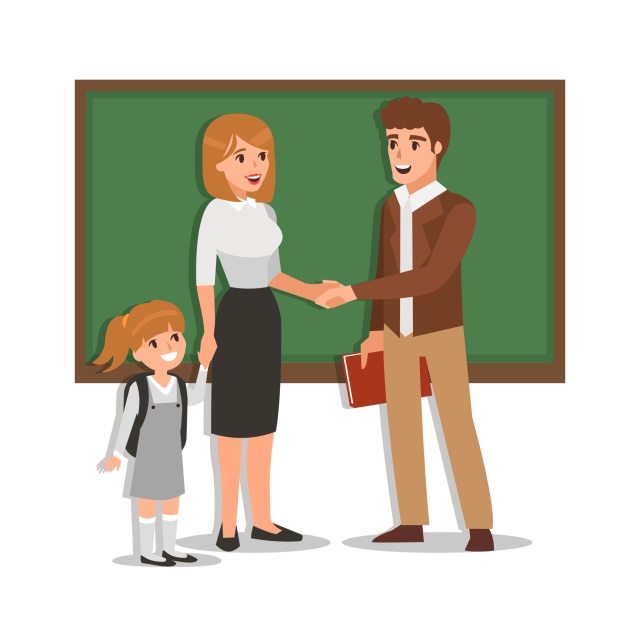 Составители: директор МОУ «Буранная средняя общеобразовательная школа имени В.М. Волынцева», учитель биологии первой квалификационной категории Морозова Людмила Николаевна; учитель математики высшей квалификационной категории,  отличник народного просвещения РАЕ Шонин Максим Юрьевичп. Буранный, 2022Одаренность человека – это маленький росточек, едва проклюнувшийся из земли и требующий к себе огромного внимания. Необходимо холить и лелеять, ухаживать за ним, сделать его благороднее, чтобы он вырос и дал обильный плод» В.А. СухомлинскийВВЕДЕНИЕАктуальность исследования. Вне всякого сомнения, биологические предпосылки являются серьезными факторами, указывающие на возможности развития интеллектуальных способностей у школьника, которые определяются генотипом. Вместе с тем свое место в данном вопросе занимает та социальная среда и ее условия, в которой данное развитие происходит. Генотипические предпосылки, заложенные в основу его развития, могут быть реализованы при условии создания соответствующей среды.Окружающий мир широк и многогранен. Его изучение (как он устроен; как будут вести себя окружающие нас предметы и объекты при тех или иных обстоятельствах) осуществляется в рамках естественных наук (астрономия, биология, география, физика и т.д.) и приводит к накоплению серьезного пласта знаний об окружающей действительности.В фокусе естественнонаучного знания лежат объекты природы: разные формы существования материи, биологическая жизнь, человек, Земля и другие космические объекты, вся бескрайняя Вселенная. Расширение знаний о материальном мире, которое продолжается и поныне, уменьшает зависимость человечества от природных явлений и неуправляемых стихий. На очереди стоит задача сознательного управления явлениями материального мира на всех его уровнях. Это в комплексе определяет значимость естественных наук в системе образования.Таким образом, эффективность реализации имеющегося у обучающегося интеллектуального потенциала при изучении естественнонаучных дисциплин связано с правильным конструированием образовательной среды. Причем качество данной среды зависит от нескольких факторов. Ключевые среди них являются: 1) мастерство учителей естественнонаучных дисциплин, обучающих его; 2) уровень педагогического просвещения родителей, понимание причин и следственных связей движущих сил своего ребенка, а также создание необходимой среды, благоприятно влияющей на развитие интеллектуального и личностного потенциала в процессе изучения последним дисциплин естественнонаучных направленностей.Это в свою очередь, обращает нас к проблеме образования родителей и его возможностей в оптимизации развития одаренных детей. Образование родителей можно рассматривать в качестве такой системы действий по усвоению знаний, умений, норм поведения и ценностей, которые направлены на совершенствование личности родителей как субъекта деятельности по развитию одаренных детей.Специфика процесса образования родителей заключается с одной стороны, в развитии собственной личности, с другой, более важной, в обретении родителями возможностями и потребностями содействия личностному и интеллектуальному развитию своего ребенка. Достижение результатов в этой деятельности осуществляется путем самостоятельной работы каждого родителя и влечет за собой приобретение необходимых методических инструментов, модифицирующих интеллектуальную среду ребенка, а также системы знаний, расширяющие личный их кругозор, давая возможность отвечать на его (ребенка) многочисленные вопросы и удовлетворять познавательные потребности при изучении естественнонаучных дисциплин. Таким образом, образование родителей как условие сопровождения своих одаренных детей вполне может стать одной из предпосылок реализации их потенциала.Подтверждающим фактором, ориентирующим на имеющийся потенциал в личном саморазвитии родителей на благо своего ребенка, является проведенный опрос. В опросе участвовали родители дети поселка Буранный, которых обладали в той или иной степени признаками повышенного интеллектуального развития в области естественнонаучного знания. Процентное распределение ответов на вопрос о роли саморазвития в жизнедеятельности распределился следующим образом:проблема воспитания и развития способностей ребенка в процессе изучения естественнонаучных дисциплин  (85%);беспокойство за профессиональное будущее ребенка в этой области (74%);стремление к улучшению отношений с ребенком (52%);развитие более оптимистического взгляда на жизнь (41%);стремление к более глубокому пониманию нравственных закономерностей человеческой жизни, к появлению целостного мировоззрения (12%).Нормативно-правовые основы методических рекомендаций. Методические рекомендации разработаны в соответствии со следующими документами: Конвенция ООН «О правах ребенка»; Федеральным законом «Об образовании в РФ» от 29.12.2012 № 273-ФЗ; «Концепция развития дополнительного образования детей» (утв. распоряжением Правительства РФ от 04.09.2014 г. № 1726-р); приказ МОиН РФ «Об утверждении порядка организации и осуществления образовательной деятельности по дополнительному образованию» от 29 августа 2013 г. № 1008.Цель методических рекомендаций: организовать процесс психолого-педагогического и методического сопровождения родителями своих одаренных детей и экспериментально проверить его на изучении ими естественнонаучных дисциплин.Задачи методических рекомендаций:Изучить современное состояние проблемы образования родителей, как фактора развития одаренных детей;Разработать программу по сопровождению родителей «Основы образования родителей для сопровождения своих одаренных детей»;Реализовать программу и проанализировать ее результаты.Экспериментальная площадка. Муниципальное общеобразовательное учреждение «Буранная средняя общеобразовательная школа имени В.М. Волынцева».Характеристика обучающихся. Методические рекомендации предназначены для реализации с родителями одаренных детей, которые обучаются в старших классах.Для решения сформулированных задач нами применялись следующие методы исследования: теоретический анализ психолого-педагогической литературы с целью выявления основных концепций и подходов к пониманию развития личности ребенка в области естественнонаучного знания и отбору содержания образования родителей; констатирующий и формирующий эксперименты.Научная и фактическая достоверность разработанных рекомендаций подтверждается методологической обоснованностью исходных положений, их апробацией в процессе изучение естественнонаучных дисциплин, а также имеющимися положительными предметными результатами старшеклассников.Практическая значимость рекомендаций. В результате реализации практики у родителей возникают умения правильно организовывать свою деятельность, а значит, помогать в этом процессе своим детям, что отражается на качестве их обученности.В основной части проанализированы теоретические основы проблемы образования родителей как фактора развития своих одаренных детей, проиллюстрирована программа «Основы образования родителей для сопровождения своих одаренных детей», а также ее содержание, приведены результаты опытно-экспериментальной работы.ОСНОВНАЯ ЧАСТЬСовременное состояние проблемы образования родителей, как фактора развития одаренных детейВ последние годы российское общество пришло к осознанию, что для того, чтобы оптимизировать воспитание и развитие обучающихся, необходимо усилить в этом процессе роль родителей. Одним из способов, позволяющим решить эту важнейшую практическую задачу, является разработка специальной технологии образования родителей, вследствие которой каждый родитель сможет достаточно эффективно выстраивать отношение с ребенком в семье, тем самым способствуя его благоприятному интеллектуальному развитию в поле естественнонаучных дисциплин.Рассмотрение отечественных (Б.Г. Ананьев, Э.А. Голубева, К.М. Гуревич, Н.Ф. Талызина, Н.С. Лейтес и др.) и зарубежных теорий (А.П. Модестов, К. Тейлор, Р. Эллисон и др.) детерминации интеллектуального развития позволяет нам определить интеллектуальный потенциал ребенка как совокупность возможностей его познавательного развития, в основе которых лежат две группы предпосылок: биологические (свойства нервной системы, состояние здоровья) и социальные (особенности социокультурного окружения).С нашей точки зрения, для успешной реализации интеллектуального потенциала ребенка необходима активная помощь со стороны его родителей, которая предполагает усиление положительных проявлений личности и корректирование отрицательных, учитывая возрастные особенности школьника.Определяя направление приложения усилий родителей в реализации интеллектуального потенциала детей в изучении естественнонаучных дисциплин, становится очевидным, что вектор усилий ориентирует нас на личностное образование родителей.Различные аспекты образовательной деятельности достаточно подробно рассмотрены в отечественной педагогике. Так в работах А.Я. Айзенберга, А.К. Бушли, Н.А. Лошкаревой, П.И. Пидкасистого и других исследователей сформулировано определение образования, рассмотрена история вопроса, сущность образования как социального явления, выделены его дидактические единицы, разработаны педагогический и методический аспекты реализации.П.И. Пидкасистый определяет образование «как непрерывный процесс роста и развития знаний и совершенствования методов познания как основа сформированной у человека потребности в знаниях» [4, с. 52]. А.Я. Айзенберг считает, что образование — это «систематическая познавательная деятельность личности, обусловленная общественными и личностными потребностями, выходящая за пределы учебных заведений системы образования» [1, с. 8].Как полагают ученые (А.Я. Айзенберг, П.И. Пидкасистый), образование способствует качественному изменению в духовной сфере личности, появлению новых структур психической деятельности, оказывающих влияние на ее мировоззрение и убеждения, в результате - позволяет творчески применять теоретические принципы в повседневной жизни.В этой связи, образование родителей можно рассмотреть в качестве необходимого условия творческого развития личности родителя, преобразующейся в результате работы над собой и направленное на благополучие своих  детей.Будучи	фундаментом	социальной	 общности,	родители выполняют определенные функции: рождение, воспитание и развитие детей, защита и поддержка	их	социальных	интересов. Гарантировано оказать необходимую помощь смогут те родители, которые владеют необходимыми валеологическими и психологическими	знаниями.	Процесс	овладения необходимой информацией носит, как правило, индивидуальный и стихийный характер в течение всей жизни. Для того, чтобы образование родителей носило конструктивный характер, необходимо,	чтобы	сами родители выступали субъектами образовательного процесса. В данном случае, образовательный процесс связан с получением необходимого общепедагогического «сопровождения». Цель образования родителей – установление позитивных взаимоотношений между родителями и детьми, которые способствуют полноценному развитию последних. Как отмечает B.C. Юркевич, важнейшее условие развития ребенка - климат в семье: «Дело именно в атмосфере в семье, пишет B.C. Юркевич, в системе ее основных ценностей. Климат в семье - принципиальная основа для развития познавательной потребности» [6, с. 56].Н.С. Лейтес подчеркивал, что «...самая коренная психологическая особенность детей с ранним расцветом способностей – это высокая активность ума, расположенность к умственным усилиям, т.е. повышенная склонность к умственной деятельности» [3, с. 99]. Этой же точки зрения придерживается Б.М. Теплов, отмечая, что дети с опережающим развитием «обладают огромным «аппетитом» в поиске новых знаний и ощущений, которые питали бы их развивающийся разум» [5, с. 112].Основной задачей родителей является побуждение и воспитание собственной активности своего ребенка, его созидательные и познавательные потребности. Родитель, выступая в роли активного субъекта образовательного процесса, высвобождает интеллектуальный потенциал личности ребенка и должен быть готов к осознанному конструированию социальной ситуации развития личности ребенка.Так согласно теории Л.С. Выготского, взрослый для ребенка – это не просто условие личностного развития, а один из непосредственных участников этого взаимодействия, его субъект. Между взрослым и ребенком устанавливаются глубокие личностные взаимоотношения, внутри которых осуществляется личностное становление и развитие каждого из них. Эти положения подводят нас к заключению, что образование родителей станет одним из факторов развития одаренного ребенка только в том случае, если его результатом будет обретение новой воспитательской позиции, характерной для личностно- ориентированного подхода в воспитании [2]. Такая позиция имеет следующие черты, отличающие ее от традиционной родительской позиции:во-первых, ключевой задачей для родителей становится обеспечение становления и развития личности ребенка в поле естественнонаучного знания;во-вторых, личностно-ориентированное взаимодействие ребенка и родителя базируется на принципе сотрудничества (общение по принципу «не рядом и не «над», а «вместе»);в-третьих, личностно-ориентированное взаимодействие личности ребенка на основе динамического «проектирования личности» (координация своих ожиданий с возможностями максимального развития личностного роста ребенка);и наконец, личностно-ориентированные способы общения (понимание, признание и принятие другого).Таким образом, рассмотрение феномена «образование родителей» как фактора развития одаренных детей позволяет сделать вывод о высоких его возможностях при изучении последними естественнонаучных дисциплин. Это, в свою очередь, ориентирует наше исследование на поиск путей организации образования родителей, на выявление его возможных форм и методов организации.Организация процесса образования родителей одаренных детейСпецифика образования родителей состоит в том, что его целью и одновременно результатом является не только развитие личности родителя, но и обретение им потребности и возможности содействия интеллектуальному и личностному развитию своего ребенка.Организация процесса образования родителей одаренных детей предполагала создание на базе дополнительного образования родительского консалтинга, реализующего в своей деятельности условия организации образования родителей. В качестве условий, при которых образование родителей выступает фактором развития одаренных детей, мы рассматривали:системность и вариативность самообразования;отбор содержания образования родителей на основе аксиологического подхода;включение в содержание образования родителей знаний и умений, обеспечивающих овладение научной организацией труда и рациональными приемами интеллектуальной деятельности;нацеленность образования родителей на освоение форм развивающего взаимодействия с ребенком при изучении последним естественнонаучного знания.Основные цели родительского консалтинга состояли в оказании психолого-педагогической и методической помощи родителям:в	овладении	гуманистическими	методами	формирования личности ребенка;в развитии творческих способностей детей;в раскрытии, сохранении и развитии детской одаренности.Реализация целей родительского консалтинга предполагала постановку и решение следующих задач:проинформировать	родителей	о	психофизиологических особенностях одаренных детей, специфике их личностного развития, типах способностей;обеспечить мотивацию родителей к созданию оптимальных условий для развития одаренных детей в процессе изучения ими естественнонаучных дисциплин;повысить родительскую компетенцию в практике воспитания одаренных детей.Для	реализации	указанных	целей	были	использованы	разные формы работы:просветительский лекторий;заседание дискуссионного клуба;индивидуальные медико-психолого-педагогические консультации.Для выступления в просветительском лектории, участия в дискуссионных клубах, проведения индивидуальных консультаций приглашались ведущие специалисты сферы образования, здравоохранения, психологии, социологии и др.Приведем примерную тематику просветительского лектория, осуществляемого в рамках родительского консалтинга.Одаренный ребенок (психология способностей, типы одаренности)Семья, воспитывающая одаренного ребенка: надежды и тревоги.Проблемы адаптации одаренного ребенка в школе. Как ему могут помочь родители?Творческая и познавательная активность и ее развитие при изучении естественнонаучных дисциплин.Роль семьи в развитии творческих способностей детей.Практика развития творческих способностей в семье.Факторы,	формирующие	личность	ребенка	в	семье.Преодоление школьных трудностей.Как развивать личность ребенка, не наказывая его.Пути коррекции личности ребенка и семейных отношений.Как помогать ребенку не мешая (роль семьи в становлении личности ребенка).Серьезное внимание при организации просветительского лектория уделялось психолого-педагогической и методической организации сопровождения родителями своих детей в процессе естественнонаучного образования.Для этого были организованы консультации со специалистами различных областей, связанных с воспитанием и развитием одаренного ребенка в контексте естественнонаучной парадигмы. В результате родители получили возможность рассмотреть вопросы гармоничного развития личности одаренного ребенка, формирования его гуманистической ориентации по отношению к другим людям, а также вопросы сохранения здоровья ребенка, налаживания его межличностных отношений со сверстниками и взрослыми.Особый интерес вызывали у родителей консультации психологов и медиков, посвященные перечисленным выше вопросам и проводимые в рамках консалтинга, как в индивидуальной, так и в коллективной формах.В рамках консалтинга регулярно проводились заседания дискуссионного клуба, посвященные наиболее актуальным с точки зрения родителей проблемам воспитания и развития одаренных детей.Приведем тематику заседаний дискуссионных клубов.Надо ли растить таланты или «на что мы надеемся»?Загадки одаренности: генетические и социальные факторы.Легко ли быть одаренным?Скрытая одаренность: миф или реальность?Нужна ли одаренному ребенку поддержка	или «настоящий талант пробьется сам»?Ребенок: субъект активности или объект воспитания?Подлинный и мнимый авторитет родителей.Особая роль в организации процесса образования родителей одаренных детей отводилась спецкурсу для родителей «Основы образования родителей для сопровождения своих одаренных детей», направленному на развитие педагогической позиции родителей, их ценностных ориентации и формирование умений образовательной деятельности, а также педагогических умений, необходимых для взаимодействия со своими детьми.Данная программа ориентирована на родителей обучающихся старших классов и может рассматриваться в качестве одного из элементов предложенной модели организации образования родителей. Предлагаемый спецкурс призван развить у родителей одаренных детей готовности и мотивации к образовательной деятельности при построении воспитательного взаимодействия с одаренным ребенком в семье.Главной особенностью спецкурса «Основы образования родителей для сопровождения своих одаренных детей» стало то, что, выступая в системе образования родителей в рамках деятельности родительского консалтинга, он в большей мере направлен именно на формирование организационных умений сопровождения обучения детей. При этом важным на наш взгляд является то, что сам спецкурс является составной частью, продолжением общей системы образования родителей одаренных детей и не может рассматриваться изолированно.Важным является и то, что представленная тематика спецкурса для родителей отражает их реальных запросах и потребностях, которые были выявлены в ходе  проведения  пилотажных исследований. Это может быть связано как с высоким начальным уровнем интеллектуального развития родителей одаренных детей, обнаружившимся при проведении диагностического обследования, проявляющимся в том числе, и в стремлении к овладению большим объемом информации, так и с потребностью максимально помочь своему ребенку в реализации заложенного в нем потенциала в русле естественнонаучного образования.В целом, содержание спецкурса «Основы образования родителей для сопровождения своих одаренных детей», было направлено на формирование организационных и диагностических умений, которые позволили бы не только рационализировать свою деятельность, но и транслировать полученные умения детям в ходе обучения последних.Конкретизируя содержание спецкурса, мы подробнее остановимся на выделенном нами пласте, который формировался с помощью специальных занятий. К ним мы отнесли:умения эффективного чтения, в том числе специальную (естественнонаучную) литературу;умения смысловой обработки данного материала;умения эффективной записи по ходу чтения и по ходу прослушивания информации;умения определить особенности памяти, внимания, умения развивать память и внимание;умения самоконтроля.Мы считаем, что специальными педагогическими и психологическими средствами можно сформировать данные умения за счет разработанных психолого-педагогических методик, что позволит повысить эффективность процесса образования, и, следовательно, обеспечит более высокий уровень развития.Программа спецкурса «Основы образования родителей для сопровождения своих одаренных детей»Пояснительная записка. Предполагаемый спецкурс направлен на развитие педагогической позиции родителей, их ценностных ориентации и формирование умений образовательной деятельности, а также педагогических умений, необходимых для взаимодействия со своими детьми. Овладение образовательными умениями позволит родителям рационализировать свою деятельность и помочь в этом процессе детям. Спецкурс рассчитан на 24 часа. Программа курса состоит из 10 блоков, включающих теоретические и практические занятия, а также самостоятельную работу. В содержательный компонент введены вопросы теории образования, методики его формирования и развития у детей.Практические работы направлены на формирование умений и навыков рационального учебного труда, диагностических умений и навыков. Программа содержит рекомендации по развитию умений у детей.ТЕМА 1. Самообразование как условие развития личности. Самообразование как особая система образования. Специфика самообразовательной деятельности детей старшего школьного возраста. Необходимые условия для развития самообразования. Самообразовательные умения и навыки, их роль в развитии способностей ребенка.ТЕМА 2. Мотивация и активизация интереса к знаниям. Осознанная мотивация деятельности как важнейшее условие активизации интереса к естественнонаучным знаниям и успешности выполнения деятельности. Формирование мотивации. Источники формирования познавательного интереса.Задание для самостоятельной работы: выявить пути формирования мотивации и активизации интереса к естественнонаучным знаниям.ТЕМА 3. Научная организация интеллектуального труда как условие его успешности. Средства и способы организации внимания детей. Научная организация труда как система работы. Компоненты этой системы, их учет в самообразовательной деятельности. Режим дня. Организация рабочего места обучающегося.Задание для самостоятельной работы: 1. Подготовить свой вариант режима дня ребенка; 2.Сверить соответствует ли рабочее место ребенка всем требованиям. При необходимости откорректировать.ТЕМА 4. Рациональная работа с естественнонаучной литературой – путь к эффективному овладению содержательной стороной данного материала. Памятка эффективного чтения. Интегральный алгоритм чтения. Способы контроля.Практические работы: 1. Работа по овладению приемами чтения; 2. Работа с интегральным алгоритмом.Задание для самостоятельной работы: 1. Отрабатывать навыки чтения, используя данные приемы; 2.Работать с интегральным алгоритмом, изготовив его наглядное представление; 3. Данные заносить в дневник наблюдений.ТЕМА 5. Увеличение скорости продуктивного чтения. Приемы увеличения скорости продуктивного чтения. Методики работы по увеличению скорости. Способы контроля за скоростью чтения.Практические работы: работы по овладению приемами увеличения скорости чтения.Задание для самостоятельной работы: 1. Отрабатывать навыки эффективного чтения; 2. Данные самонаблюдений заносить в дневник.ТЕМА 6. Записи по ходу чтения и по ходу слушания. Требования к конспектированию естественнонаучной литературы. Виды конспектов. Методика самообучения конспектированию. Применение различных знаковых средств, сокращений, пространственной записи, использование цвета при конспектировании.Практические работы: работы по овладению приемами конспектирования.Задания для самостоятельной работы: 1.Отрабатывать навыки скоростного конспектирования; 2. Данные самонаблюдений заносить в дневник.ТЕМА	7.	Самоорганизация	понимания.	Формирование умений, отражающих внутреннюю сторону познавательной деятельности. Дифференциальный алгоритм восприятия и воспроизведения информации.Практические работы: 1. Работа по овладению приемами самоорганизации понимания; 2. Работа с дифференциальным алгоритмом.Задания для самостоятельной работы: 1. Отрабатывать с помощью упражнений навыки самоорганизации понимания; 2. Работать с дифференциальным алгоритмом; 3. Данные самонаблюдений занести в дневник.ТЕМА 8. Развитие памяти при восприятии естественнонаучных текстов. Память, ее виды, классификация. Продуктивность памяти, значение знания интегральных особенностей памяти, ее корректировки и развитие для самообразования. Методики диагностики памяти. Методики развития памяти. Рекомендации по развитию памяти.Практические работы: 1. Работы по овладению методиками диагностики памяти; 2. Работа по овладению методиками развития памяти.Задания для самостоятельной работы: 1. Отрабатывать упражнения по развитию памяти; 2. Данные фиксировать в дневнике наблюдений.ТЕМА 9. Развитие внимания при восприятии естественнонаучных текстов. Значение знания индивидуальных особенностей внимания, возможностей его корректировки и развития для самообразования. Виды внимания, свойства внимания. Диагностика внимания. Методика развития внимания. Рекомендации по развитию внимания.Практические работы: 1. Работа по овладению методиками диагностики внимания; 2. Работа по овладению методиками развития внимания.Задания для самостоятельной работы: 1. Отрабатывать упражнения по развитию памяти.ТЕМА 10. Самоконтроль как неотъемлемая часть самообразования. Понятие о саморегуляции, ее составных частях. Самоконтроль, его специфика для младшего школьного возраста. Дидактические условия формирования умений самоконтроля. Умения самоконтроля, их классификация. Задания, направленные на формирование умений самоконтроля.Практическая работа: работа по овладению методикой самоконтроля.Задание для самостоятельной работы: 1. Отрабатывать умения самоконтроля с помощью предложенных упражнений; 2. Данные наблюдений заносить в дневник.Анализ и результаты внедрения программы образования родителей одаренных детейФормирующим экспериментом было охвачено 96 человек: 46 обучающихся входили в экспериментальную группу и 50 – в контрольную. Контрольная группа отличалась от экспериментальной тем, что родители ее участников не проходили специально разработанные занятия в рамках деятельности родительского консалтинга.Реализация спецкурса «Основы образования родителей для сопровождения своих одаренных детей» предполагала включение в содержание образования родителей знаний и умений, обеспечивающих овладение научной организацией труда и рациональными приемами интеллектуальной деятельности обучающихся при изучении ими естественнонаучных дисциплин. В качестве критериев эффективности спецкурса мы рассматривали эффективность чтения; умения смысловой обработки информации; умения эффективной записи по ходу восприятия информации и умения самоконтроля у родителей и детей и умения родителей диагностировать и корректировать интеллектуальное развитие.В заключении были отмечены положительные тренды результатов обучения естественнонаучным дисциплинам старшеклассников экспериментальной группы, тогда когда в контрольной группе результаты незначительны и входят в границы погрешности математической статистики (табл. 1.).Таблица 1. Сравнение средних результатов степени обученности (отметок) детей в контрольной и экспериментальной группах (по предметам)Незначительность в разнице средних баллах по предметам обеих групп объясняется тоем, что  экспериментальная группа была разнородная и включала в себя как детей, родители которых прошли обучение, так и не прошли.ЗАКЛЮЧЕНИЕИтак, в результате нам удалось установить: в обеих группах на 5,2% уменьшилось количество человек с очень низким уровнем воспроизведения, однако число людей с высоким уровнем воспроизведения не увеличилось. Число родителей с очень низким уровнем воспроизведения уменьшилось на 10,6%, а с высоким - увеличилось на 20,9%. Аналогичные результаты мы наблюдаем и в детской выборке: снижение на низком уровне на 13% и повышение на 21% на высоком уровне.сходные результаты были получены и при исследовании скорости чтения. Так, например, до формирующего эксперимента выше среднего темпа читали 46% родителей и 29,7% детей, после – 68,2% родителей и 66,8% школьников. Такие значительные изменения, происшедшие в развитии умений эффективного чтения подтверждают наши теоретические предположения.исследование уровня самоорганизации понимания на заключительном этапе нашего эксперимента показало, что в контрольной группе значимых изменений не произошло. В экспериментальной же группе напротив произошли существенные изменения: снижение числа взрослых, имеющих низкий уровень смысловой обработки текстовой информации, произошло на 18,9%, детей – 13,8%; увеличение же людей с высоким уровнем у взрослых составило 10,7%, у детей - 22%.изучение особенностей данных умений позволило выявить существенное увеличение выделенных ключевых слов у взрослых в контрольной группе и в составлении смысловых рядов у их детей. Коренным образом отличаются данные в экспериментальной группе взрослых и их детей. Произошло значительное развитие в ходе формирующего эксперимента способностей выделять ключевые слова, составлять на их основе смысловые ряды и выявлять основное значение информации.развития умений планировать самоконтроль, регулярно его осуществлять, анализировать, воспроизводить и применять полученные знания, существенных изменений в контрольной группе ни у родителей, ни у детей не произошло, в то время как в экспериментальной группе значительно возросло количество людей, имеющих достаточный и высокий уровни развития умения самоконтроля - на 14,6% у взрослых и на 19,4% у их детей.В общем, анализ результатов проведенной экспериментальной работы по повышению психолого-педагогической и методической образованности родителей  показал, что дети родителей, участвующие в эксперименте повысилась результативность за счет развития у последних знаний и умений, обеспечивающих овладение грамотной организацией труда и рациональными приемами интеллектуальной деятельности. Вместе с тем, проведенное исследование позволяет сделать вывод, подтверждающий цель исследования о том, что образование родителей выступает одним из ведущих факторов интеллектуального развития одаренных детей, в том числе в естественнонаучном направлении.СПИСОК ИСПОЛЬЗУЕМОЙ ЛИТЕРАТУРЫАйзенберг А.Я. О самообразовании //Народное образование. – 1973, №1. – С. 8-9.Выготский Л.С. Проблема возраста // В кн.: Выготский Л.С. Собрание сочинений: В 6-ти т. – Т.4. – М.: Педагогика, 1984. – С.243-268.Лейтес Н.С. Ранние проявления одаренности //Вопросы психологии. 1988. – Х.24. – С. 98-107.Пидкасистый	П.И.	Самостоятельная	деятельность	учащихся.	– М.: Педагогика, 1972 – 160 с.Теплов Б.М. Способности и одаренность // Хрестоматия по возрастной и педагогической психологии. – М., 1981 – 241 с.Юркевич B.C. Светлая радость познания. М., 1977 – 192 с.Приложение 1. Благодарность родителей за организацию практики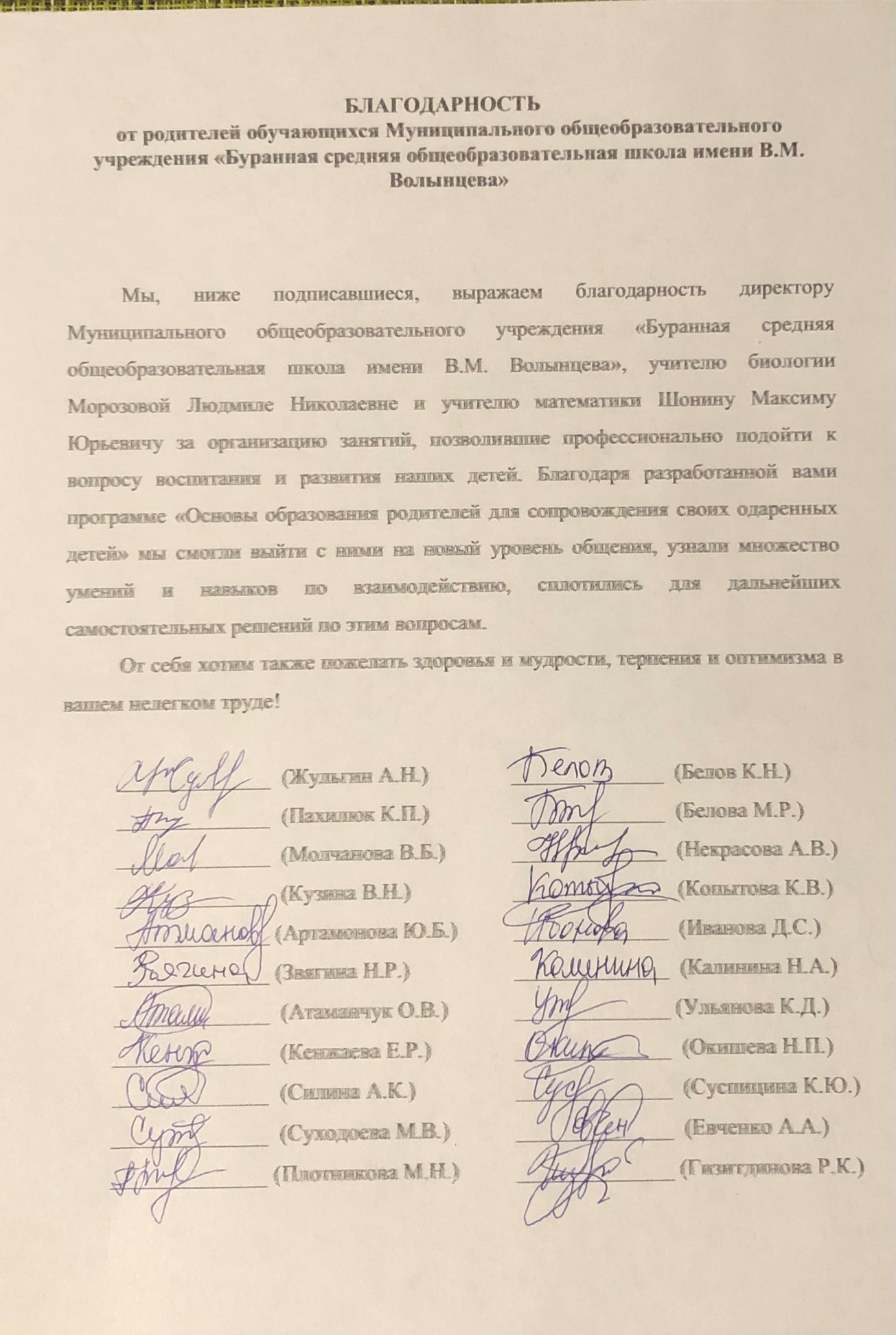 Приложение 2. Диплом участия в конкурсе журнала «Современный урок»ГеографияБиологияАстрономияБиологияХимияФизикаЭкспериментальная группа4,44,14,54,34,54,4Контрольная группа43,94,23,83,94,1Разница в средних0,40,20,30,50,60,3